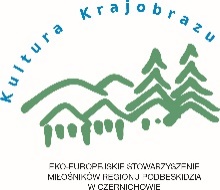 Formularz zgłoszeniowy uczestnictwa w Żywieckim Konkursie Kwiatowym.„Żywiec Semperflorens”.Dziękujemy za zainteresowanie udziałem w kolejnej edycji Żywieckiego Konkursu Kwiatowego. Termin zgłaszania uczestnictwa w konkursie upływa z dniem 20.06.2016r. W celu zgłoszenia swojego uczestnictwa prosimy o wypełnienie poniższego formularza : Organizatorzy:Eko-europejskie Stowarzyszenie Miłośników Regionu Podbeskidzia “Kultura Krajobrazu” w Czernichowie  ul. Kościelna 15,34-311 Czernichów,  kom: 606 652 842 Urząd Miejski w Żywcu, ul. Rynek 2, 34 300 Żywiec. 33 4754200, 33 4754201.	www.kulturakrajobrazu.org.pl					                  http://www.zywiec.pl/Imię, nazwisko , telefon, e-mail. Dokładny adres, pod którym znajduje się zgłoszony do konkursu balkon lub ogródek.